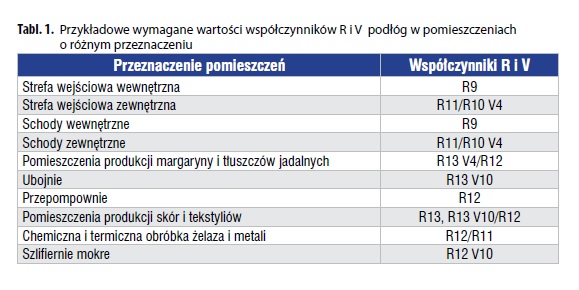 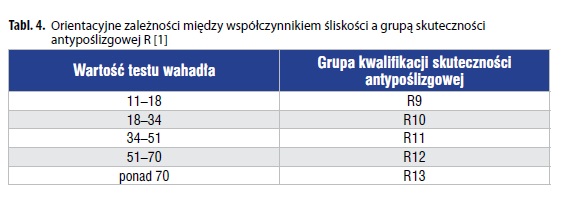 Tabele na podstawie:  https://inzynierbudownictwa.pl/antyposlizgowe-posadzki-przemyslowe-wymagania-klasyfikacja-uzytkowanie/Tabela odporności chemicznej na popularne czynniki chemiczneAMF ANTY-PLAMAAMF ANTY-PLAMA DREWNOPOLIURETANJEDNOSKŁAD.TRANSPARENTPOLIURETANJEDNOSKŁAD.BARWIONYTPOLIURETANDWUSKŁAD.TRANSPARENTWoda destylowana55555Woda słona 20%55555Ocet balsamiczny22444Czerwone wino53554Tusz, atrament52553Masło55555Oliwa z oliwek55445Kawa43234Musztarda54344ketchup54444Płyn do podłogi pH=1054454coka cola55555Środek do czyszczenia cementu pH =153333Kwas mlekowy54402Olej odpadowy55505Olej hydrauliczny55525wynik7664685967